- Bitte in Druckschrift oder mit Schreibmaschine ausfüllen -Der Vordruck ist für die Abrechnung von Mehrarbeitsstunden bei Lernen mit Rückenwind zu verwenden. Diese liegen vor, wenn eine be- amtete oder tarifbeschäftigte Lehrkraft auf Anordnung über ihre wöchentliche Unterrichtsverpflichtung hinaus im Rahmen des Förderpro- gramms unterrichtliche Tätigkeiten erbringt.Die Personalnummer beim Landesamt für Besoldung und Versorgung kann aus der letzten Gehaltsmitteilung entnommen werden.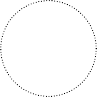 ZFeld 1Von der Lehrkraft auszufüllenVon der Lehrkraft auszufüllenVon der Lehrkraft auszufüllenVon der Lehrkraft auszufüllenVon der Lehrkraft auszufüllenVon der Lehrkraft auszufüllenVon der Lehrkraft auszufüllenVon der Lehrkraft auszufüllenVon der Lehrkraft auszufüllenVon der Lehrkraft auszufüllenVon der Lehrkraft auszufüllenVon der Lehrkraft auszufüllenVon der Lehrkraft auszufüllenVon der Lehrkraft auszufüllenVon der Lehrkraft auszufüllenVon der Lehrkraft auszufüllenVon der Lehrkraft auszufüllenVon der Lehrkraft auszufüllenVon der Lehrkraft auszufüllenVon der Lehrkraft auszufüllenVon der Lehrkraft auszufüllenVon der Lehrkraft auszufüllenVon der Lehrkraft auszufüllenVon der Lehrkraft auszufüllenVon der Lehrkraft auszufüllenVon der Lehrkraft auszufüllenVon der Lehrkraft auszufüllenVon der Lehrkraft auszufüllenVon der Lehrkraft auszufüllenVon der Lehrkraft auszufüllenVon der Lehrkraft auszufüllenVon der Lehrkraft auszufüllenVon der Lehrkraft auszufüllenVon der Lehrkraft auszufüllen1FamiliennameFamiliennameFamiliennameFamiliennameFamiliennameFamiliennameFamiliennameFamiliennameFamiliennameFamiliennameFamiliennameFamiliennameFamiliennameFamiliennameFamiliennameFamiliennameAmtsbezeichnung bzw. EntgeltgruppeAmtsbezeichnung bzw. EntgeltgruppeAmtsbezeichnung bzw. EntgeltgruppeAmtsbezeichnung bzw. EntgeltgruppeAmtsbezeichnung bzw. EntgeltgruppeAmtsbezeichnung bzw. EntgeltgruppeAmtsbezeichnung bzw. EntgeltgruppeAmtsbezeichnung bzw. EntgeltgruppeAmtsbezeichnung bzw. EntgeltgruppeAmtsbezeichnung bzw. EntgeltgruppeAmtsbezeichnung bzw. EntgeltgruppeAmtsbezeichnung bzw. EntgeltgruppeAmtsbezeichnung bzw. EntgeltgruppeAmtsbezeichnung bzw. EntgeltgruppeAmtsbezeichnung bzw. EntgeltgruppeAmtsbezeichnung bzw. EntgeltgruppeAmtsbezeichnung bzw. EntgeltgruppeAmtsbezeichnung bzw. EntgeltgruppeAmtsbezeichnung bzw. Entgeltgruppe2VornameVornameVornameVornameVornameVornameVornameVornameVornameVornameVornameVornameVornameVornameVornameVornamePersonalnummer 2)Personalnummer 2)Personalnummer 2)Personalnummer 2)Personalnummer 2)Personalnummer 2)Personalnummer 2)Personalnummer 2)Personalnummer 2)Personalnummer 2)Personalnummer 2)Personalnummer 2)Personalnummer 2)Personalnummer 2)Personalnummer 2)Personalnummer 2)Personalnummer 2)Personalnummer 2)Personalnummer 2)3Zahl der tatsächlich geleisteten Mehrarbeitsunterrichtsstunden Lernen mit Rückenwind (LmR)Zahl der tatsächlich geleisteten Mehrarbeitsunterrichtsstunden Lernen mit Rückenwind (LmR)Zahl der tatsächlich geleisteten Mehrarbeitsunterrichtsstunden Lernen mit Rückenwind (LmR)Zahl der tatsächlich geleisteten Mehrarbeitsunterrichtsstunden Lernen mit Rückenwind (LmR)Zahl der tatsächlich geleisteten Mehrarbeitsunterrichtsstunden Lernen mit Rückenwind (LmR)Zahl der tatsächlich geleisteten Mehrarbeitsunterrichtsstunden Lernen mit Rückenwind (LmR)Zahl der tatsächlich geleisteten Mehrarbeitsunterrichtsstunden Lernen mit Rückenwind (LmR)Zahl der tatsächlich geleisteten Mehrarbeitsunterrichtsstunden Lernen mit Rückenwind (LmR)Zahl der tatsächlich geleisteten Mehrarbeitsunterrichtsstunden Lernen mit Rückenwind (LmR)Zahl der tatsächlich geleisteten Mehrarbeitsunterrichtsstunden Lernen mit Rückenwind (LmR)Zahl der tatsächlich geleisteten Mehrarbeitsunterrichtsstunden Lernen mit Rückenwind (LmR)Zahl der tatsächlich geleisteten Mehrarbeitsunterrichtsstunden Lernen mit Rückenwind (LmR)Zahl der tatsächlich geleisteten Mehrarbeitsunterrichtsstunden Lernen mit Rückenwind (LmR)Zahl der tatsächlich geleisteten Mehrarbeitsunterrichtsstunden Lernen mit Rückenwind (LmR)Zahl der tatsächlich geleisteten Mehrarbeitsunterrichtsstunden Lernen mit Rückenwind (LmR)Zahl der tatsächlich geleisteten Mehrarbeitsunterrichtsstunden Lernen mit Rückenwind (LmR)Zahl der tatsächlich geleisteten Mehrarbeitsunterrichtsstunden Lernen mit Rückenwind (LmR)Zahl der tatsächlich geleisteten Mehrarbeitsunterrichtsstunden Lernen mit Rückenwind (LmR)Zahl der tatsächlich geleisteten Mehrarbeitsunterrichtsstunden Lernen mit Rückenwind (LmR)Zahl der tatsächlich geleisteten Mehrarbeitsunterrichtsstunden Lernen mit Rückenwind (LmR)Zahl der tatsächlich geleisteten Mehrarbeitsunterrichtsstunden Lernen mit Rückenwind (LmR)Zahl der tatsächlich geleisteten Mehrarbeitsunterrichtsstunden Lernen mit Rückenwind (LmR)Zahl der tatsächlich geleisteten Mehrarbeitsunterrichtsstunden Lernen mit Rückenwind (LmR)Zahl der tatsächlich geleisteten Mehrarbeitsunterrichtsstunden Lernen mit Rückenwind (LmR)Zahl der tatsächlich geleisteten Mehrarbeitsunterrichtsstunden Lernen mit Rückenwind (LmR)Zahl der tatsächlich geleisteten Mehrarbeitsunterrichtsstunden Lernen mit Rückenwind (LmR)Zahl der tatsächlich geleisteten Mehrarbeitsunterrichtsstunden Lernen mit Rückenwind (LmR)Zahl der tatsächlich geleisteten Mehrarbeitsunterrichtsstunden Lernen mit Rückenwind (LmR)Zahl der tatsächlich geleisteten Mehrarbeitsunterrichtsstunden Lernen mit Rückenwind (LmR)Zahl der tatsächlich geleisteten Mehrarbeitsunterrichtsstunden Lernen mit Rückenwind (LmR)Zahl der tatsächlich geleisteten Mehrarbeitsunterrichtsstunden Lernen mit Rückenwind (LmR)Zahl der tatsächlich geleisteten Mehrarbeitsunterrichtsstunden Lernen mit Rückenwind (LmR)Zahl der tatsächlich geleisteten Mehrarbeitsunterrichtsstunden Lernen mit Rückenwind (LmR)Zahl der tatsächlich geleisteten Mehrarbeitsunterrichtsstunden Lernen mit Rückenwind (LmR)Zahl der tatsächlich geleisteten Mehrarbeitsunterrichtsstunden Lernen mit Rückenwind (LmR)3Tag12345678910111213141516171819202122232425262728293031Summe MAU LmRnachrichtlich: MAU im regulä- ren Schuldienst*3Monat/Jahr3Monat/Jahr3Monat/Jahr*Die im regulären Schuldienst/an anderen Schulen geleisteten Stunden sind nur für die Prüfung der Bagatellgrenze zur berücksichtigen. Ausgezahlt werden nur die im Feld „Summe MAU LmR“ aufgeführten Stunden.*Die im regulären Schuldienst/an anderen Schulen geleisteten Stunden sind nur für die Prüfung der Bagatellgrenze zur berücksichtigen. Ausgezahlt werden nur die im Feld „Summe MAU LmR“ aufgeführten Stunden.*Die im regulären Schuldienst/an anderen Schulen geleisteten Stunden sind nur für die Prüfung der Bagatellgrenze zur berücksichtigen. Ausgezahlt werden nur die im Feld „Summe MAU LmR“ aufgeführten Stunden.*Die im regulären Schuldienst/an anderen Schulen geleisteten Stunden sind nur für die Prüfung der Bagatellgrenze zur berücksichtigen. Ausgezahlt werden nur die im Feld „Summe MAU LmR“ aufgeführten Stunden.*Die im regulären Schuldienst/an anderen Schulen geleisteten Stunden sind nur für die Prüfung der Bagatellgrenze zur berücksichtigen. Ausgezahlt werden nur die im Feld „Summe MAU LmR“ aufgeführten Stunden.*Die im regulären Schuldienst/an anderen Schulen geleisteten Stunden sind nur für die Prüfung der Bagatellgrenze zur berücksichtigen. Ausgezahlt werden nur die im Feld „Summe MAU LmR“ aufgeführten Stunden.*Die im regulären Schuldienst/an anderen Schulen geleisteten Stunden sind nur für die Prüfung der Bagatellgrenze zur berücksichtigen. Ausgezahlt werden nur die im Feld „Summe MAU LmR“ aufgeführten Stunden.*Die im regulären Schuldienst/an anderen Schulen geleisteten Stunden sind nur für die Prüfung der Bagatellgrenze zur berücksichtigen. Ausgezahlt werden nur die im Feld „Summe MAU LmR“ aufgeführten Stunden.*Die im regulären Schuldienst/an anderen Schulen geleisteten Stunden sind nur für die Prüfung der Bagatellgrenze zur berücksichtigen. Ausgezahlt werden nur die im Feld „Summe MAU LmR“ aufgeführten Stunden.*Die im regulären Schuldienst/an anderen Schulen geleisteten Stunden sind nur für die Prüfung der Bagatellgrenze zur berücksichtigen. Ausgezahlt werden nur die im Feld „Summe MAU LmR“ aufgeführten Stunden.*Die im regulären Schuldienst/an anderen Schulen geleisteten Stunden sind nur für die Prüfung der Bagatellgrenze zur berücksichtigen. Ausgezahlt werden nur die im Feld „Summe MAU LmR“ aufgeführten Stunden.*Die im regulären Schuldienst/an anderen Schulen geleisteten Stunden sind nur für die Prüfung der Bagatellgrenze zur berücksichtigen. Ausgezahlt werden nur die im Feld „Summe MAU LmR“ aufgeführten Stunden.*Die im regulären Schuldienst/an anderen Schulen geleisteten Stunden sind nur für die Prüfung der Bagatellgrenze zur berücksichtigen. Ausgezahlt werden nur die im Feld „Summe MAU LmR“ aufgeführten Stunden.*Die im regulären Schuldienst/an anderen Schulen geleisteten Stunden sind nur für die Prüfung der Bagatellgrenze zur berücksichtigen. Ausgezahlt werden nur die im Feld „Summe MAU LmR“ aufgeführten Stunden.*Die im regulären Schuldienst/an anderen Schulen geleisteten Stunden sind nur für die Prüfung der Bagatellgrenze zur berücksichtigen. Ausgezahlt werden nur die im Feld „Summe MAU LmR“ aufgeführten Stunden.*Die im regulären Schuldienst/an anderen Schulen geleisteten Stunden sind nur für die Prüfung der Bagatellgrenze zur berücksichtigen. Ausgezahlt werden nur die im Feld „Summe MAU LmR“ aufgeführten Stunden.*Die im regulären Schuldienst/an anderen Schulen geleisteten Stunden sind nur für die Prüfung der Bagatellgrenze zur berücksichtigen. Ausgezahlt werden nur die im Feld „Summe MAU LmR“ aufgeführten Stunden.*Die im regulären Schuldienst/an anderen Schulen geleisteten Stunden sind nur für die Prüfung der Bagatellgrenze zur berücksichtigen. Ausgezahlt werden nur die im Feld „Summe MAU LmR“ aufgeführten Stunden.*Die im regulären Schuldienst/an anderen Schulen geleisteten Stunden sind nur für die Prüfung der Bagatellgrenze zur berücksichtigen. Ausgezahlt werden nur die im Feld „Summe MAU LmR“ aufgeführten Stunden.*Die im regulären Schuldienst/an anderen Schulen geleisteten Stunden sind nur für die Prüfung der Bagatellgrenze zur berücksichtigen. Ausgezahlt werden nur die im Feld „Summe MAU LmR“ aufgeführten Stunden.*Die im regulären Schuldienst/an anderen Schulen geleisteten Stunden sind nur für die Prüfung der Bagatellgrenze zur berücksichtigen. Ausgezahlt werden nur die im Feld „Summe MAU LmR“ aufgeführten Stunden.*Die im regulären Schuldienst/an anderen Schulen geleisteten Stunden sind nur für die Prüfung der Bagatellgrenze zur berücksichtigen. Ausgezahlt werden nur die im Feld „Summe MAU LmR“ aufgeführten Stunden.*Die im regulären Schuldienst/an anderen Schulen geleisteten Stunden sind nur für die Prüfung der Bagatellgrenze zur berücksichtigen. Ausgezahlt werden nur die im Feld „Summe MAU LmR“ aufgeführten Stunden.*Die im regulären Schuldienst/an anderen Schulen geleisteten Stunden sind nur für die Prüfung der Bagatellgrenze zur berücksichtigen. Ausgezahlt werden nur die im Feld „Summe MAU LmR“ aufgeführten Stunden.*Die im regulären Schuldienst/an anderen Schulen geleisteten Stunden sind nur für die Prüfung der Bagatellgrenze zur berücksichtigen. Ausgezahlt werden nur die im Feld „Summe MAU LmR“ aufgeführten Stunden.*Die im regulären Schuldienst/an anderen Schulen geleisteten Stunden sind nur für die Prüfung der Bagatellgrenze zur berücksichtigen. Ausgezahlt werden nur die im Feld „Summe MAU LmR“ aufgeführten Stunden.*Die im regulären Schuldienst/an anderen Schulen geleisteten Stunden sind nur für die Prüfung der Bagatellgrenze zur berücksichtigen. Ausgezahlt werden nur die im Feld „Summe MAU LmR“ aufgeführten Stunden.*Die im regulären Schuldienst/an anderen Schulen geleisteten Stunden sind nur für die Prüfung der Bagatellgrenze zur berücksichtigen. Ausgezahlt werden nur die im Feld „Summe MAU LmR“ aufgeführten Stunden.*Die im regulären Schuldienst/an anderen Schulen geleisteten Stunden sind nur für die Prüfung der Bagatellgrenze zur berücksichtigen. Ausgezahlt werden nur die im Feld „Summe MAU LmR“ aufgeführten Stunden.*Die im regulären Schuldienst/an anderen Schulen geleisteten Stunden sind nur für die Prüfung der Bagatellgrenze zur berücksichtigen. Ausgezahlt werden nur die im Feld „Summe MAU LmR“ aufgeführten Stunden.*Die im regulären Schuldienst/an anderen Schulen geleisteten Stunden sind nur für die Prüfung der Bagatellgrenze zur berücksichtigen. Ausgezahlt werden nur die im Feld „Summe MAU LmR“ aufgeführten Stunden.*Die im regulären Schuldienst/an anderen Schulen geleisteten Stunden sind nur für die Prüfung der Bagatellgrenze zur berücksichtigen. Ausgezahlt werden nur die im Feld „Summe MAU LmR“ aufgeführten Stunden.*Die im regulären Schuldienst/an anderen Schulen geleisteten Stunden sind nur für die Prüfung der Bagatellgrenze zur berücksichtigen. Ausgezahlt werden nur die im Feld „Summe MAU LmR“ aufgeführten Stunden.*Die im regulären Schuldienst/an anderen Schulen geleisteten Stunden sind nur für die Prüfung der Bagatellgrenze zur berücksichtigen. Ausgezahlt werden nur die im Feld „Summe MAU LmR“ aufgeführten Stunden.*Die im regulären Schuldienst/an anderen Schulen geleisteten Stunden sind nur für die Prüfung der Bagatellgrenze zur berücksichtigen. Ausgezahlt werden nur die im Feld „Summe MAU LmR“ aufgeführten Stunden.Ich versichere die Richtigkeit und Vollständigkeit meiner Angaben.Datum	Unterschrift der LehrkraftIch versichere die Richtigkeit und Vollständigkeit meiner Angaben.Datum	Unterschrift der LehrkraftIch versichere die Richtigkeit und Vollständigkeit meiner Angaben.Datum	Unterschrift der LehrkraftIch versichere die Richtigkeit und Vollständigkeit meiner Angaben.Datum	Unterschrift der LehrkraftIch versichere die Richtigkeit und Vollständigkeit meiner Angaben.Datum	Unterschrift der LehrkraftIch versichere die Richtigkeit und Vollständigkeit meiner Angaben.Datum	Unterschrift der LehrkraftIch versichere die Richtigkeit und Vollständigkeit meiner Angaben.Datum	Unterschrift der LehrkraftIch versichere die Richtigkeit und Vollständigkeit meiner Angaben.Datum	Unterschrift der LehrkraftIch versichere die Richtigkeit und Vollständigkeit meiner Angaben.Datum	Unterschrift der LehrkraftIch versichere die Richtigkeit und Vollständigkeit meiner Angaben.Datum	Unterschrift der LehrkraftIch versichere die Richtigkeit und Vollständigkeit meiner Angaben.Datum	Unterschrift der LehrkraftIch versichere die Richtigkeit und Vollständigkeit meiner Angaben.Datum	Unterschrift der LehrkraftIch versichere die Richtigkeit und Vollständigkeit meiner Angaben.Datum	Unterschrift der LehrkraftIch versichere die Richtigkeit und Vollständigkeit meiner Angaben.Datum	Unterschrift der LehrkraftIch versichere die Richtigkeit und Vollständigkeit meiner Angaben.Datum	Unterschrift der LehrkraftIch versichere die Richtigkeit und Vollständigkeit meiner Angaben.Datum	Unterschrift der LehrkraftIch versichere die Richtigkeit und Vollständigkeit meiner Angaben.Datum	Unterschrift der LehrkraftIch versichere die Richtigkeit und Vollständigkeit meiner Angaben.Datum	Unterschrift der LehrkraftIch versichere die Richtigkeit und Vollständigkeit meiner Angaben.Datum	Unterschrift der LehrkraftIch versichere die Richtigkeit und Vollständigkeit meiner Angaben.Datum	Unterschrift der LehrkraftIch versichere die Richtigkeit und Vollständigkeit meiner Angaben.Datum	Unterschrift der LehrkraftIch versichere die Richtigkeit und Vollständigkeit meiner Angaben.Datum	Unterschrift der LehrkraftIch versichere die Richtigkeit und Vollständigkeit meiner Angaben.Datum	Unterschrift der LehrkraftIch versichere die Richtigkeit und Vollständigkeit meiner Angaben.Datum	Unterschrift der LehrkraftIch versichere die Richtigkeit und Vollständigkeit meiner Angaben.Datum	Unterschrift der LehrkraftIch versichere die Richtigkeit und Vollständigkeit meiner Angaben.Datum	Unterschrift der LehrkraftIch versichere die Richtigkeit und Vollständigkeit meiner Angaben.Datum	Unterschrift der LehrkraftIch versichere die Richtigkeit und Vollständigkeit meiner Angaben.Datum	Unterschrift der LehrkraftIch versichere die Richtigkeit und Vollständigkeit meiner Angaben.Datum	Unterschrift der LehrkraftIch versichere die Richtigkeit und Vollständigkeit meiner Angaben.Datum	Unterschrift der LehrkraftIch versichere die Richtigkeit und Vollständigkeit meiner Angaben.Datum	Unterschrift der LehrkraftIch versichere die Richtigkeit und Vollständigkeit meiner Angaben.Datum	Unterschrift der LehrkraftIch versichere die Richtigkeit und Vollständigkeit meiner Angaben.Datum	Unterschrift der LehrkraftIch versichere die Richtigkeit und Vollständigkeit meiner Angaben.Datum	Unterschrift der LehrkraftIch versichere die Richtigkeit und Vollständigkeit meiner Angaben.Datum	Unterschrift der LehrkraftIch versichere die Richtigkeit und Vollständigkeit meiner Angaben.Datum	Unterschrift der LehrkraftFeld 2Von der Schulleiterin/vom Schulleiter auszufüllenSchulaufsichtsbehördeBuchungsstelleSachlich und rechnerisch richtig sowie genehmigt gem. § 65 Abs. 2 Nr. 2 LBesGBW und§ 67 LBG.Datum	Dienstsiegel	Unterschrift der Schulleiterin/des SchulleitersBuchungsstelleSachlich und rechnerisch richtig sowie genehmigt gem. § 65 Abs. 2 Nr. 2 LBesGBW und§ 67 LBG.Datum	Dienstsiegel	Unterschrift der Schulleiterin/des Schulleitersgeprüft:Datum/Handz.